                              Настольно – дидактическая игра
                                  «Съедобное – несъедобное»Цель игры: развивать внимание, умение сосредотачиваться на определённом предмете, быстроту мышления. Научить детей за короткое время делить  предметы на две категории: съедобное и несъедобное.Материал:  картинки с изображением съедобных и несъедобных предметов, две карточки.                                                                  Ход игрыРазложить картинки вперемешку. Поставить рядом с ними две карточки, и объяснить, что в одном вы будете складывать съедобные предметы, а в другом не съедобные предметы. Берите  карточки с предметами по очереди и рассуждайте вслух вместе, почему одно можно кушать, а другое нельзя.Например: Мячик – Что это?Он вкусный?Мы кушаем мячик, дом? – нетЗначит мячик несъедобный.Яблоко – Что это?В рот его можно брать?Оно вкусное?Сладкое? Кислое?Мы кушаем яблоко дома? – Да.В игре могут участвовать от 1 до 20 человек.Игра вызывает радость и положительные эмоции.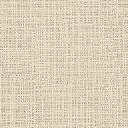 